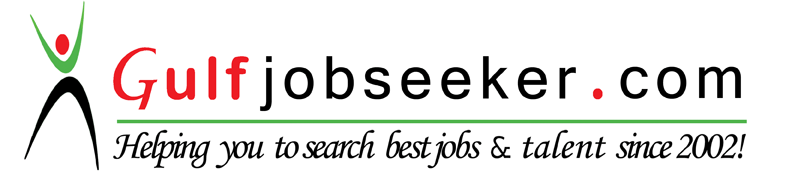 Whats app  Mobile:+971504753686 Gulfjobseeker.com CV No:259255E-mail: gulfjobseeker@gmail.comCAREER OBJECTIVESeeking  a position wherein I can maximize my knowledge and training skills so as to learn new experiences that will help me grow and become part of the institution that enhances and foster proactive learning environment.QUALIFICATIONSRegistered Nurse in the Philippines, Nursing Licensure Examination taken last May 2014Basic Life and Support : CPR and First Aid TrainingProficient in Windows-based programs: MS Word, MS Excel, and MS PowerPointAbility to communicate clearly and concisely, both verbal and writtenHardworking and willing to work under pressureVery much willing to embrace new challenges and can learn new things fasterWORK EXPERIENCERural Health Nurse - Municipal Health Office, PhilippinesJanuary-December2015Monitored and checked vital signs such as T,P,R and BP to those outpatient patients during check-ups Performed patients assessment before endorsing it to the Municipal Health Doctor for further managementAdminister medications such as Tetanus Toxoid vaccine for pregnant women, immunization vaccines for newborn and neonatePerformed handled, assisted delivery, newborn care and postpartum careConducted Health and Sanitation Awareness Seminars in the different areas of the MunicipalityReceived and monitored supplied medicines from the governmentDocumented the inventories of supplied meds and noted the increase demand and consumption in the marketNurse - Municipal Health Office, PhilippinesJanuary-December 2014Performed initial intervention to those patients who are in worst condition before transporting to nearest hospital if further management is neededAssisted with the immunizations, vaccinations, and  pre-natal check-ups, delivery, and bloodletting programPerformed routine Blood Pressure check-up among hypertensive municipal employees Brgy. Secretary September-December 2013PhilippinesPerformed office administration tasks such as document preparation, formatting and filingControls all the incoming & outgoing documentsPromodiser (Stardust Infants Wear Inc.) –PhilippinesMarch 1-August 31, 2013Handled costumers questions about the service and productsReport sales and inventory monthly SEMINAR and TRAINING ATTENDEDBasic Life Support : CPR and First Aid TrainingVicente Sotto Memorial Medical Centre, Cebu CityApril, 2011Two Hands Reaching Many: A Seminar on Palliative Care NursingUniversity of Cebu-BaniladMarch 4 and 14, 2011Anti-Sexual Harassment SeminarUniversity of Cebu-BaniladDecember 18, 2008EDUCATIONAL BACKGROUNDTertiary
BS in NursingUniversity of Cebu-Banilad CampusCebu City2008-2012 PERSONAL DATABirthday:		17 April 1992                                                                                                                             Height:                               164cm.Weight:                              52kg.Citizenship:		FilipinoLanguage Spoken:	English, Tagalog, Visayan 